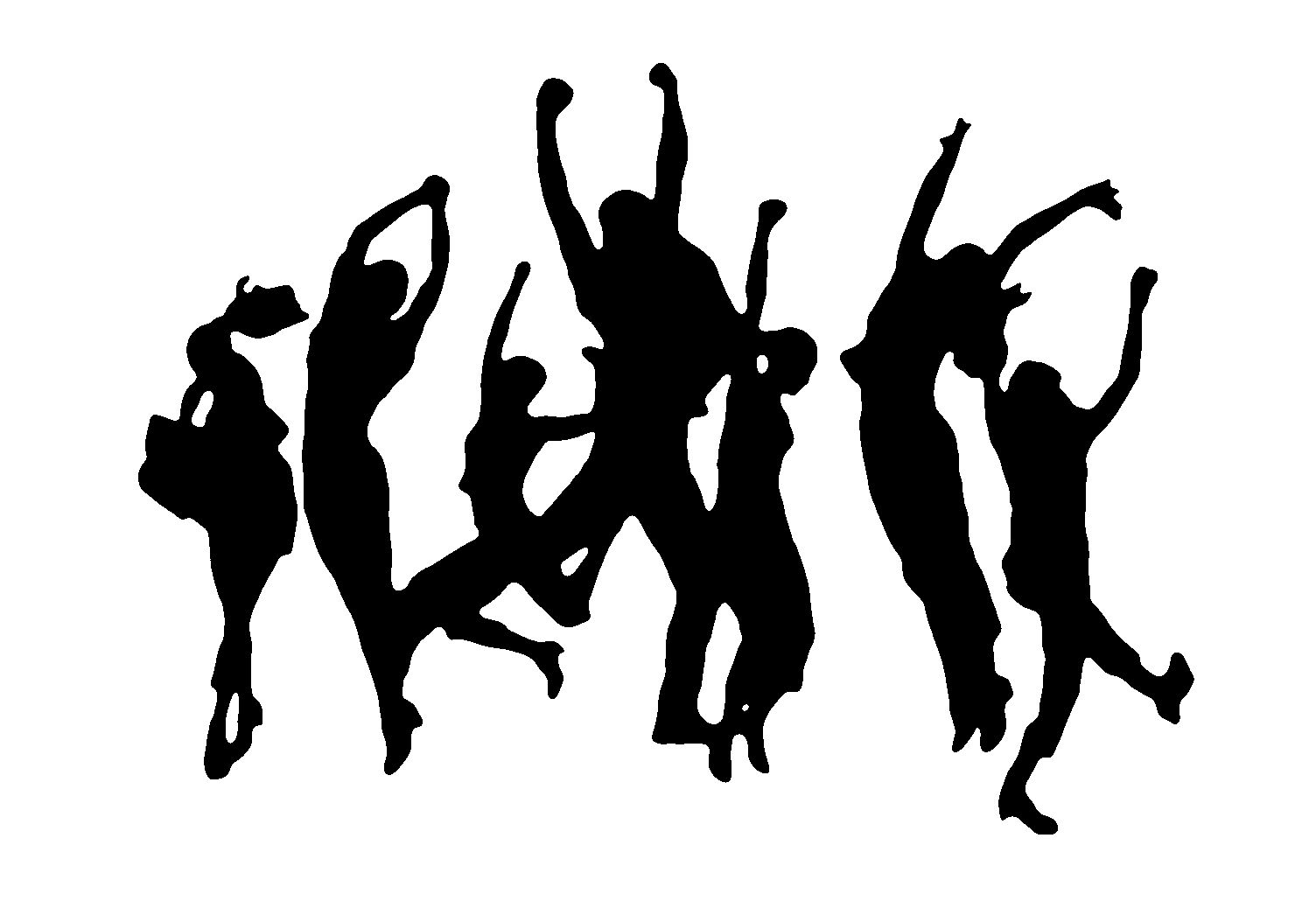 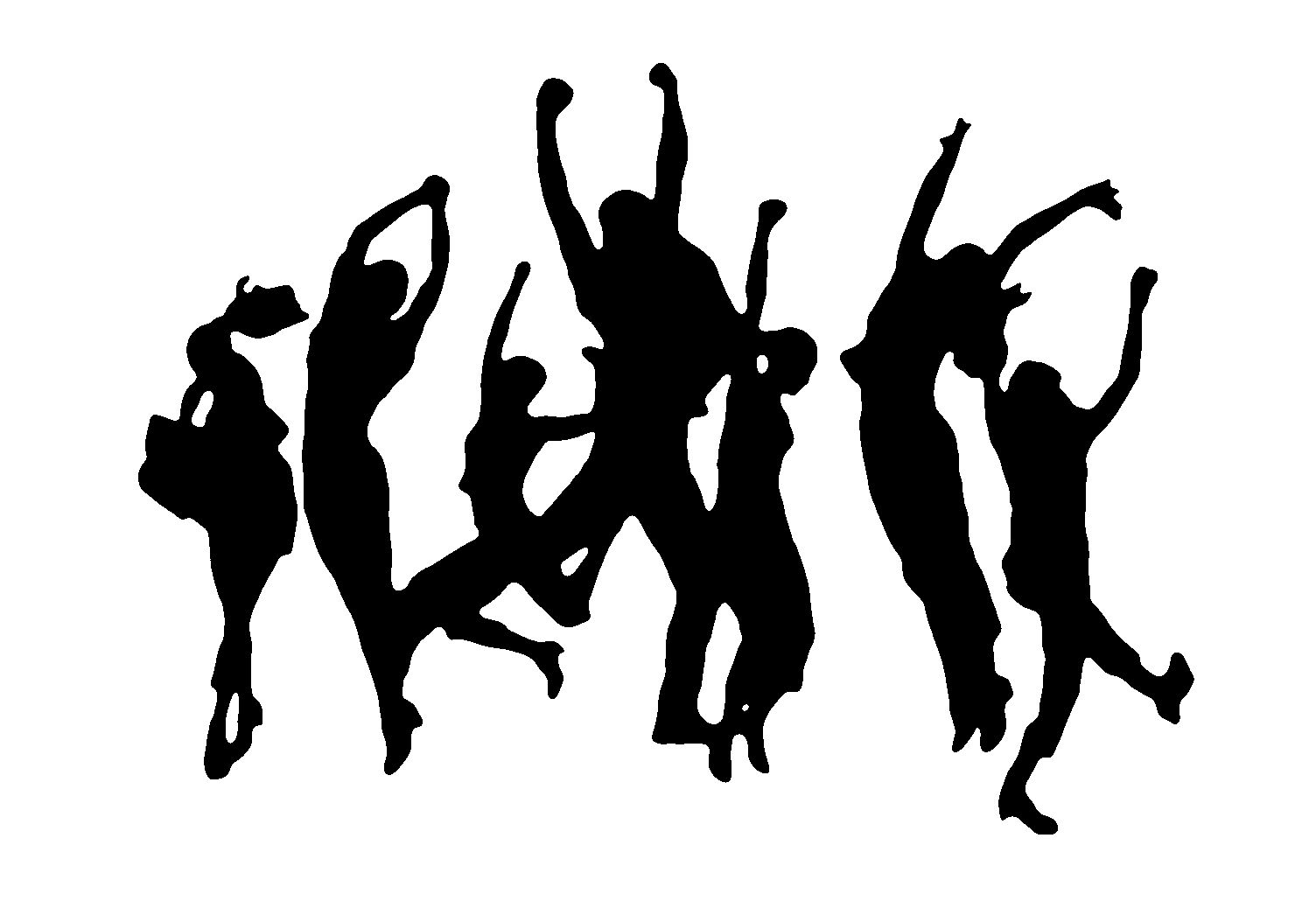 Uniform Prices and Order FormIt is essential for all students to wear a Magicworld top to the Theatre School and suitable footwear for dance.Orders take between 7 – 14 days to arriveName									Order Date_______________________________________________________________________		_______________________________________________________Payment can be made by cash or cheque. Cheques to be made payable to Magicworld Theatre MAGICWORLD THEATRE SCHOOL 15 Amberslade Walk, Dibden Purlieu, Southampton, S045 4NWDescriptionSizePriceQuantityT-Shirt5 – 6£ 7.50T-Shirt7 - 8£ 7.50T-Shirt9 – 11£ 8.00T-Shirt12 – 13£ 8.00T-Shirt14 - 15£8.50Vest top4 - 6£ 7.00Vest top7 - 9£ 7.00Vest top10 - 12£ 7.50Vest topSmall ladies£ 8.50Hoodie5 – 6£ 15.00Hoodie7 - 8£ 15.00Hoodie9 – 11£ 15.50Hoodie12 – 13£15.50Hoodie14 – 15 £16.00Total Price of OrderTotal Price of Order£   £   